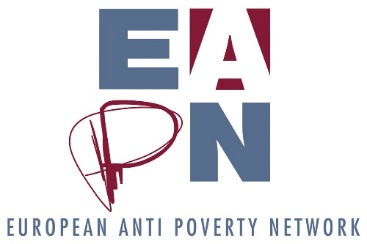 Agenda - EAPN General Assembly 2022Online Zoom CallRegister here by 09 00 CET on Friday 10 JuneInterpretation : En/Fr/Es Date: 16 June (13 00 – 16 00)TimeSession13 00Welcome and introductionRecognizing membersRatify delegates Nominate proxies13 15Reports from 2021Approval of minutes of 2021 General Assembly (vote) GA4. MinutesPresentation, discussion, and (vote) on EAPN activity report 2021 GA3 (to follow)Presentation and adoption (vote) of financial reports 2021GA5. Global budget 2021 GA6. Balance Sheet 2021 GA7a. EAPN full audit report of the Year 2021 + GA7b. EAPN audit report for EC EASI 2021               + GA8a. EAPN EASI budget 2021 to EC + 8b. EAPN EASI budget in comparison budgeted executedGA9. Rules of evaluation (Because of the electronic voting system, we will present and discuss the reports, then proceed to voting on all reports)Discharge of EXCO members GA3. List of delegates13.45Work Programme 2023 (SGA 2023)Presentation of the latest information regarding the development of the application for the SGA 2023Discussion of mandate to the Bureau 14 30Minimum Income EU Directive, update, EAPN Recommendations, Discussion on lobbying 15.15Political update on EU matters15.45Final /Closing Remarks 